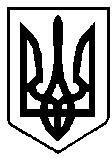                        ВАРАСЬКА МІСЬКА РАДА     Д. ЮЩУКА____ сесія VШ скликанняП Р О Є К Т   Р І Ш Е Н Н Я02.06.2023				   м. Вараш	     		   №2483-ПРР-VIII-4320З метою ефективної та безпечної експлуатації вулиць та доріг, що знаходяться на території Мульчицького старостинського округу, враховуючи лист старости Мульчицького старостинського округу від 26.12.2022 №6180-СЛ-3110-10-1033-22, протокол робочої групи з питань інвентаризації вулиць і доріг Мульчицького старостинського округу від 07.02.2023, Акт інвентаризації вулиць та доріг Мульчицького старостинського округу, відповідно до статті 16 Закону України «Про автомобільні дороги», статтей 327, 328 Цивільного кодексу України, керуючись статтями 26, 59, 60 Закону України «Про місцеве самоврядування в Україні», за погодженням з постійною комісією з питань комунального майна, житлової політики, інфраструктури та благоустрою, Вараська міська рада  ВИРІШИЛА:  1.	Прийняти у комунальну власність Вараської міської територіальної громади вулиці та дороги в межах населених пунктів Мульчицького старостинського округу, згідно з додатком. 2.	 Безоплатно передати на балансовий облік комунального підприємства «Благоустрій» Вараської міської ради (код ЄДРПОУ 40800812) вулиці та дороги в межах населених пунктів Мульчицького старостинського округу, зазначені у додатку, за нульовою вартістю до проведення незалежної (експертної) оцінки та визначення вартості об’єктів.3.	Комунальному підприємству «Благоустрій» Вараської міської ради (код ЄДРПОУ 40800812) безоплатно прийняти на балансовий облік вулиці та дороги в межах населених пунктів Мульчицького старостинського округу, зазначені у додатку, за нульовою вартістю до проведення незалежної (експертної) оцінки та визначення вартості об’єктів, відповідно до вимог чинного законодавства України та відобразити в бухгалтерському обліку відповідні операції з комунальним майном. 4.	Департаменту житлово-комунального господарства, майна та будівництва виконавчого комітету Вараської міської ради:4.1.	Передбачити кошти на проведення технічної інвентаризації та незалежної (експертної ) оцінки об’єктів, зазначених у додатку, шляхом внесення змін до Програми забезпечення ефективного управління майном, що належить до комунальної власності Вараської міської територіальної громади на 2022-2024 роки №4320-ПР-08, затвердженої рішенням Вараської міської ради від 26.11.2021 №1152.4.2.	Забезпечити проведення технічної інвентаризації об’єктів, зазначених у додатку, відповідно до вимог чинного законодавства України.4.3.	Забезпечити проведення незалежної (експертної) оцінки об’єктів, зазначених у додатку,  для цілей бухгалтерського обліку, відповідно до вимог чинного законодавства України.5.	Контроль за виконанням цього рішення покласти на заступника міського голови з питань діяльності виконавчих органів ради Ігоря ВОСКОБОЙНИКА та комісію з питань комунального майна, житлової політики, інфраструктури та благоустрою.Міський голова                                                                       Олександр МЕНЗУЛ Про прийняття вулиць та доріг Мульчицького старостинського округу у комунальну власність Вараської міської територіальної громади